НАРУЧИЛАЦКЛИНИЧКИ  ЦЕНТАР ВОЈВОДИНЕул. Хајдук Вељкова бр. 1, Нови Сад(www.kcv.rs)ОБАВЕШТЕЊЕ О ЗАКЉУЧЕНОМ ОКВИРНОМ СПОРАЗУМУ ЈАВНЕ НАБАВКЕ БРОЈ 30-19-ОС, партија 2,4,6Врста наручиоца: ЗДРАВСТВОВрста предмета: Опис предмета набавке, назив и ознака из општег речника набавке: Набавка реагенаса и потрошног материјала за имунометријске анализаторе за потребе Центра за лабораторијску медицину Клиничког центра Војводине33696400 – изотопски реагенси33696500 – лабораторијски реагенси33140000 – медицински потрошни материјалУговорена вредност: без ПДВ-а  63.341.238,00 динара, односно  75.991.485,60 динара са ПДВ-омКритеријум за доделу оквирног споразума: најнижа понуђена цена.Број примљених понуда: 1Датум доношења одлуке о додели оквирног споразума: 21.03.2019.Датум закључења оквирног споразума: 03.04.2019.Основни подаци о добављачу:„Yunycom“ д.о.о. Булевар ослобођења бр. 185, БеоградПериод важења оквирног споразума: Овај оквирни споразум се закључује на одређено време, на период од годину дана, а ступа на снагу даном потписивања.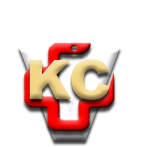 КЛИНИЧКИ ЦЕНТАР ВОЈВОДИНЕАутономна покрајина Војводина, Република СрбијаХајдук Вељкова 1, 21000 Нови Сад,т: +381 21/484 3 484, e-адреса: uprava@kcv.rswww.kcv.rs